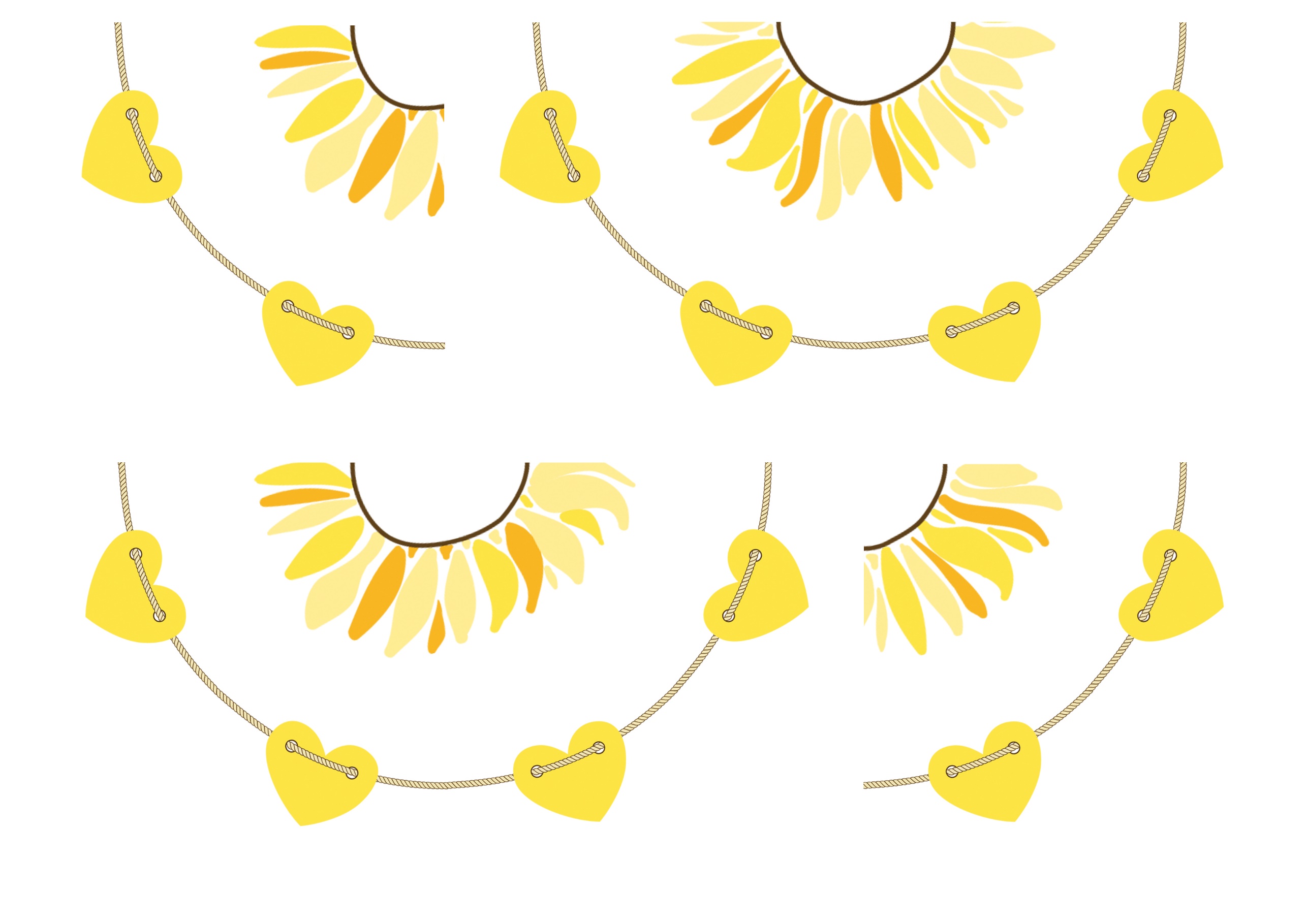 Ewa
OlborskaZofia
LubomirskaAntoni
WiśniowieckiPiotr
OlborskiJan
NowakMałgorzata
Malinowska